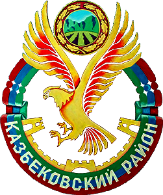 МУНИЦИПАЛЬНОЕ КАЗЕННОЕ УЧРЕЖДЕНИЕ «УПРАВЛЕНИЕ ОБРАЗОВАНИЯ  МУНИЦИПАЛЬНОГО РАЙОНА    « КАЗБЕКОВСКИЙ РАЙОН»368140, РД, Казбековский район,  с. Дылым, ул. Абдулгапура Абдулгапурова, 5,  тел (факс). 21-6-48: Email: zbekruo@mail.ru« 31» май  2022г.                                                                                              № И Н Ф О Р М А Ц И Яо принятых дополнительных мерах, направленных на профилактику и предупреждение правонарушений и преступлений среди несовершеннолетних в общеобразовательных школах Казбековского района   	На учете инспекции по делам несовершеннолетних ОМВД РФ по Казбековскому району на 1 июня 2022 года состоят 9 несовершеннолетних. За отчетный период несовершеннолетние не совершили преступления. На различных видах внутришкольного учета состоят 161 детей, что составляет 2.4% от общего контингента/124- на различных видах ВШУ,9 на учете ИДН, 12-детей из семей НВФ, 16 детей систематически пропускающие занятия без уважительных причин. Классные руководители/355/ школьные психологи/14/, социальные педагоги/14/ и педагоги-организаторы/15/ ведут с ними целенаправленную профилактическую работу по их адаптации и реабилитации.   В целях обеспечения должной координации и взаимодействия правоохранительных органов, органов государственной власти и местного самоуправления, а также институтов гражданского общества в вопросах реализации Федерального закона от 23.06.2016 № 182-ФЗ «Об основах системы профилактики безнадзорности и правонарушений несовершеннолетних» управлением образования МР «Казбековский район» приняты следующие дополнительные меры, направленные на профилактику и предупреждение правонарушений и преступлений среди несовершеннолетних: С января по май 2022 года по  Плану профилактики правонарушений, беспризорности и безнадзорности среди несовершеннолетних проведена следующая работа: активизировалась работа по предупреждению и профилактики правонарушений среди несовершеннолетних учащихся 1-11 кл.  - классные часы с элементами дискуссии на тему «Мы в ответе за свои поступки» в 5-9 классах – ответственные классные руководители 5-9 кл. - профилактические акции с участием правоохранительных органов – 5-7 кл. с приглашением УУП Магомедханова Н. А. и ИПДН Зубайриева М. А.; - педагоги-психологи  школ района проводили психолого-педагогические тренинги с учащимися ВШУ – трудные, девиантные и проблемные дети.- проведены родительские собрания по теме: «Роль семьи в профилактике правонарушений» в 7-11 кл.; - на официальных  сайтах и в социальных сетях  образовательных организаций   размещены специальные информационные стенды, посвященные интересным аспектам гражданско-правовой культуры и поведения обучающихся;По  Плану профилактики правонарушений, беспризорности и безнадзорности среди несовершеннолетних  организованы и проведены классные часы в 1-11 классах:обеспечиваем постоянно вовлечение во внеурочную и кружковую деятельности дополнительного образования несовершеннолетних, состоящих на учете в органах системы профилактики – НВФ:   С детьми данной категории организована поездка-экскурсия в Сарыкумские барханы (Сарыкум) расположенные в Кумторкалинском районе Республики Дагестан, в 15 км к северо-западу от Махачкалы, у основания северных склонов. хребта Нарат-Тюбе, на левом берегу реки Шура-Озень и в исторический парк онлайн-музей в г. Махачкала от администрации МР «Казбековский район». В историческом парке онлайн музея посмотрели кино в формате 3D. Дети остались довольными и под большими впечатлениями. На память было сделано множество интересных и веселых фотографий и видеороликов. Материалы размещены на сайты школы.   Учащиеся данной категории принимают активное участие как в мероприятиях класса, так и школы:Организуем межведомственное взаимодействие и постоянный
обмен информацией с органами внутренних дел – МВД РФ по Казбековскому району с инспекцией по делам
несовершеннолетних   согласно приложению (алгоритмы действий субъектов профилактики правонарушений в
образовательной среде);Алгоритм действий классных  руководителей 1-11 классов по предупреждению правонарушенийСоставлены социальные паспорта 1-11 классов.В течение всего отчетного периода выявление детей «группы риска» (согласно социальному паспорту класса).Классные руководители готовят необходимые документы для постановки подростка на внутришкольный учёт – заявка в социально-психологическую службу, характеристика на данного ученика, беседы с родителями ученика и с самим учеником, беседы с учителем-предметником.Беседы и информирование членов администрации ЛСОШ №1  в профилактической работе с трудными, девиантными и проблемными детьми по данному факту – заместителя  директора по воспитательной работе, социального педагога, педагога-психолога.Принимают участие в разработке индивидуальной карты социального и психолого-педагогического сопровождения обучающегося.По Программе воспитания и Календарному Плану ВР с классом вовлекают в досуговую, общественно-полезную деятельность трудных, девиантных и проблемных детей.Ежедневно и систематически осуществляют контроль за посещаемостью занятий до начала 1-го урока и на линейке по сменам и успеваемостью трудных, девиантных и проблемных детей. По итогам ежедневного оперативного контроля осуществление индивидуальной работы с подростком, информирование родителей о его поведении и предварительном учете. По модулю «Работа с родителями» организуют индивидуальную и групповую работу с родителями – по мессенджеру WhatsApp, по телефонной связи (звонки), посещения на дому сами и с социально-психологической службой школ.  Ежеквартально предоставляют отчеты по работе с классом с Анализом социальной адаптации обучающихся и в частности трудных, девиантных и проблемных детей, информирование администрации школы, родителей о результатах профилактической работы с подростком.  При	необходимости подготовка и направление материала на Совет профилактики правонарушений , или внесение вопроса о снятии подростка с внутришкольного учета с приглашением состава комиссии Совета.Алгоритм действий классных  руководителей по факту совершения подростком правонарушения. По данному направлению классный руководитель организует работу с социальными педагогами, педагогами-психологами и заместителем директора по ВР по всем пунктам ниже:Информирование всех лиц, заинтересованных в профилактической работе, по данному факту (социального педагога, педагога-психолога и родителей).Сбор информации, характеризующей подростка, его окружение, семью.Подготовка необходимых документов для постановки подростка на внутришкольный учёт.Составление карты социального сопровождения обучающегося, разработка плана индивидуальной работы с подростком с привлечением всех специалистов.Разработка (корректировка) плана работы с классным коллективом по профилактике правонарушений с привлечением всех субъектов системы профилактики правонарушений несовершеннолетних.Разработка (корректировка) плана работы с родителями обучающихся детей.Проведение индивидуальной профилактической работы с подростком.Анализ социальной адаптации обучающегося, информирование Совета профилактики правонарушений, администраций школ по результатам профилактической работы.При	необходимости подготовка и направление материала в КДН, личное участие в заседании, представление интересов подростка, или внесение вопроса о снятии с внутришкольного учёта.Алгоритм действий социальных педагогов по предупреждению правонарушений :Сбор информации о социальном неблагополучии подростков, обучающихся в образовательной организации, или подростках, совершивших правонарушения.Изучение социально-педагогических особенностей личности подростка, его микросреды (посещение семьи на дому, индивидуальные беседы с подростком и родителями).Составление индивидуальной карты сопровождения подростка по оказанию социально - педагогической помощи и поддержки (контроль за посещаемостью занятий, успеваемостью, организация занятости подростков во внеурочное время, индивидуальное трудоустройство и др.).Осуществление взаимодействия со всеми субъектами профилактики, при необходимости привлечение соответствующих служб для работы с подростком.При необходимости подготовка и направление материала в КДН, личное участие в заседании КДН, представление интересов подростков, вынесениевопроса о снятии с учётов.По необходимости внесение предложения и подготовка документов по устройству подростка в социальный приют, на лишение родительских прав,устройство в приемную семью.Анализ социальной адаптации обучающегося и отчет по результатам профилактической работы на Совете профилактики правонарушений, педагогическом Совете.Справка социального педагога и педагога - психолога  «О принятых мерах по защите прав и законных интересов детей из семей ликвидированных членов незаконных вооруженных формирований (НВФ) оставшиеся без попечения родителей»     Основной задачей деятельности социального педагога является социальная защита прав детей, обеспечение охраны их жизни и здоровья.Наша социально-педагогическая деятельность направлена на оказание помощи ребенку, оставшемуся без попечения родителей, в адаптации его в обществе, обеспечение конституционных прав детей, осуществление комплекса мероприятий по воспитанию, образованию, развитию и социальной защите личности.   В общеобразовательных школах района ведется целенаправленная работа по защите прав и интересов несовершеннолетних, по реализации государственной политики в интересах детей, оставшихся без попечения родителей, решению вопросов их социальной поддержки, развитию семейных форм устройства.Общая численность детей, оставшихся без попечения родителей, обучающихся в ОО -.В течение каждого учебного года социальные педагоги проводят работу  по  направлениям:1. Проведение сверки опекаемых детей, учет вновь прибывших и оформление необходимых документов на них.2.Контрольное обследование жилищно-бытовых условий, опекаемых обучающихся, сопровождающееся составлением актов.3. Контроль за обеспечением детей учебниками, имеющимися в библиотеке.4. Проведение индивидуальных бесед с опекаемыми подростками и опекунами с целью моральной поддержки, консультации по вопросам воспитания.5. Посещение уроков в классе, где учатся дети, контроль за их успеваемостью, посещением их учебных занятий, дисциплиной.6. Вовлечение опекаемых обучающихся к участию в общешкольных мероприятиях, дополнительном образовании.7.Контроль за сохранением здоровья опекаемых и оказание помощи в организации их отдыха в летних оздоровительных лагерях.       На каждого обучающегося составлены индивидуальные социально- психологические карты, карточки учета, акты обследования жилищно- бытовых условий.  В сентябре совместно с психологом школы проводилась диагностика личностных особенностей детей. Дети ознакомлены с Уставом школы, режимом работы образовательного учреждения, правилами поведения.Проведены индивидуальные беседы об основных проблемах, с которыми сталкиваются обучающиеся. При изучении степени адаптации детей оставшихся без попечения родителей было выявлено, что все дети в школе полностью адаптировались.  Совместно с классными руководителями участвовали во внеклассных и внешкольных мероприятиях (по планам воспитательной работы школы и класса). Проводились беседы  - "Права и обязанности опекунов, попечителей иих подопечных", "Формы воспитания детей, оставшихся без попечения родителей". Алгоритм действий школьных педагогов-психологов по предупреждению правонарушенийСбор информации о социальном неблагополучии подростков, обучающихся в образовательной организации, или подростках, совершивших правонарушения.Изучение психолого-педагогических особенностей личности подростка, его микросреды (посещение семьи на дому, индивидуальные беседы с подростком и родителями), выявление интересов и потребностей, трудностей и проблем, конфликтных ситуаций, отклонений и поведении обучающегося (анкетирование, индивидуальные беседы с подростком, классным руководителем).Составление индивидуальной карты сопровождения подростка по оказанию психолого - педагогической помощи и поддержки (проведение тренингов, индивидуальных бесед, корректирующих занятий).Составление индивидуальной психолого-педагогической карты семьи подростка (коррекция взаимоотношений в семье, общение между родителями и ребенком, проведение индивидуальных консультаций, тестирования).Осуществление взаимодействия со всеми субъектами профилактики, при необходимости привлечение соответствующих служб для работы с подростком.Информирование педагогического коллектива школы, Совета профилактики правонарушений о результатах психолого-педагогическоикоррекции подростка.Участие в заседаниях Совета профилактики правонарушений и принеобходимости внесение предложений о снятии с учета.  	Существенное влияние на развитие личности ученика оказывает классный коллектив, равно как и ученик оказывает своё влияние на развитие коллектива, в котором он находится. Общеизвестно, что многие классные руководители затрудняются дать характеристику классного коллектива, определить уровень его развития, проследить за изменениями в течение года. Поэтому в помощь классным руководителям была предложена диагностическая программа изучения уровня воспитанности учащихся Н.П. Капустина. В целях выявления основных качеств личности, которые надо выработать в себе, для достижения успеха проведена диагностика учащихся 7-11 классов. Диагностика проходила в форме анкетирования.                Начальник УО:                                    /М.И.Магомаев/                             Исп Закарьяев АА тел. 89883017078№Тема классного часаКлассИгра – тренинг «Что такое хорошо и что такое плохо? Беседа «Права и обязанности ребёнка в семье, в школе, в социуме»1-е клБеседа «Права и обязанности ребёнка в семье, в школе, в социуме» Игра – тренинг «Что такое хорошо и что такое плохо? 2-клБеседа «Права и обязанности ребёнка в семье, в школе, в социуме» Игра – тренинг «Что такое хорошо и что такое плохо?3-клБеседа «Что такое закон?», «Уважай старших, защищай младших», «Мои права и обязанности»4-клБеседа «Мои обязанности», «По ступеням во взрослую жизнь» Информационный час «Знай и соблюдай закон»5-клБеседы «Проблемы агрессивных детей», «Мои права и обязанности» Информационный час «Преступление и подросток» 6-клБеседы «Мои права и обязанности», «За что ставят на внутришкольный учет?», «ПРАВОНАРУШЕНИЕ, ПРЕСТУПЛЕНИЕ И ПОДРОСТОК», «Свободное время и развлечения учащихся» Викторина «Знай и соблюдай закон» 7-клБеседы «Мои права и обязанности», «Как не стать жертвой преступления?», «МЫ В ОТВЕТЕ ЗА СВОИ ПОСТУПКИ»Деловая игра «Закон на нашей земле» Круглый стол «Ответственность несовершеннолетних перед законом»8клБеседы «Подросток и конфликты», «Я и закон», «Мои права и обязанности» Круглый стол «Культура поведения и общения несовершеннолетних» Информационный час «Я сам несу ответственность за свои поступки». 9-клБеседы «Мои права и обязанности», Культура общения».  «Информационный час «Понятие о правонарушениях, формы правовой ответственности» Круглый стол «Высокая ответственность»10 и 11кл